Lección 16: Identifiquemos quartersAprendamos sobre los quarters y encontremos el valor de diferentes grupos de monedas.16.1: ¿Cuánto vale un quarter?Escribe los nombres en inglés y los valores de las monedas que conoces.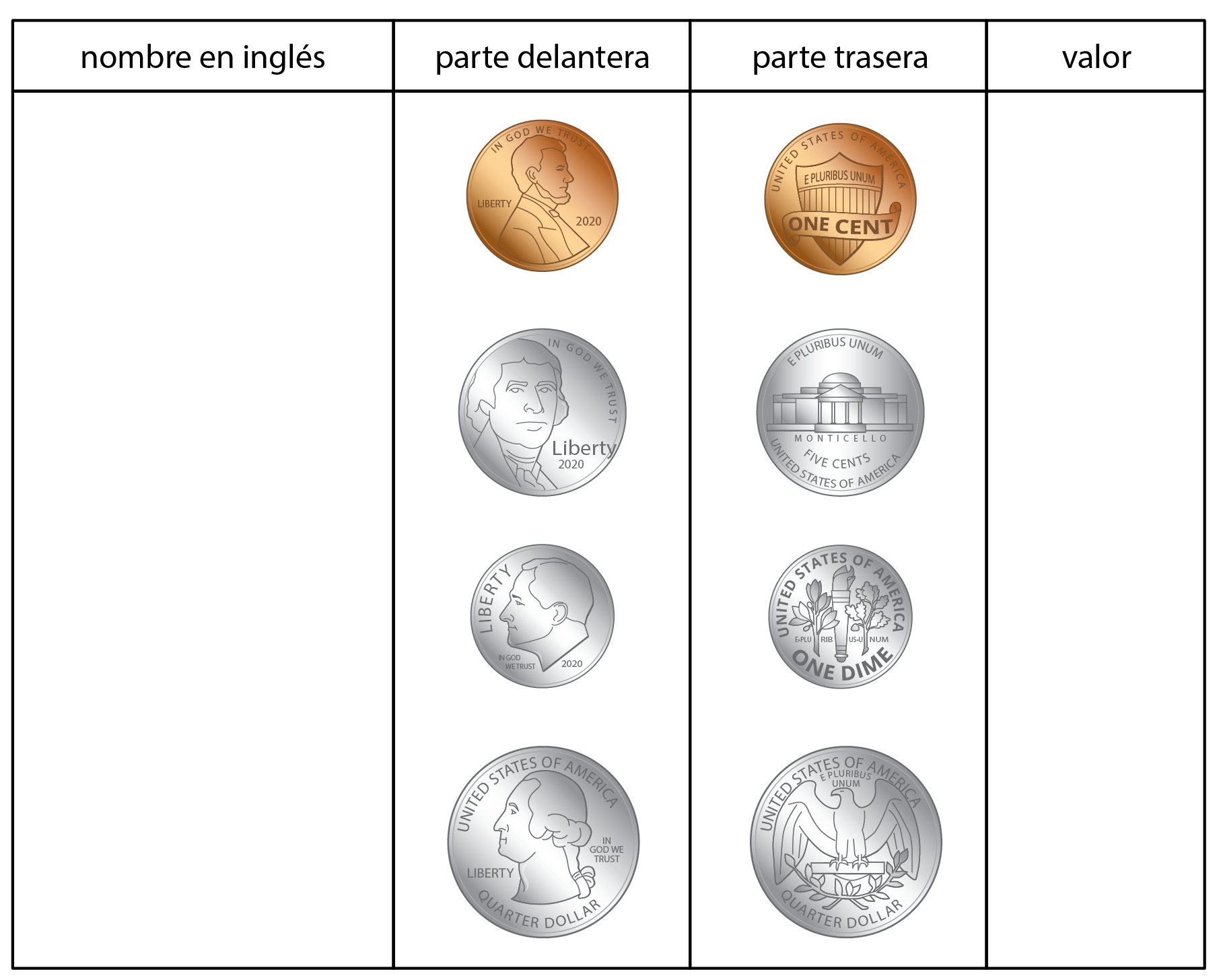 Completa la tabla para que cada fila muestre el valor en centavos y muestre dos grupos diferentes de monedas que tengan ese valor.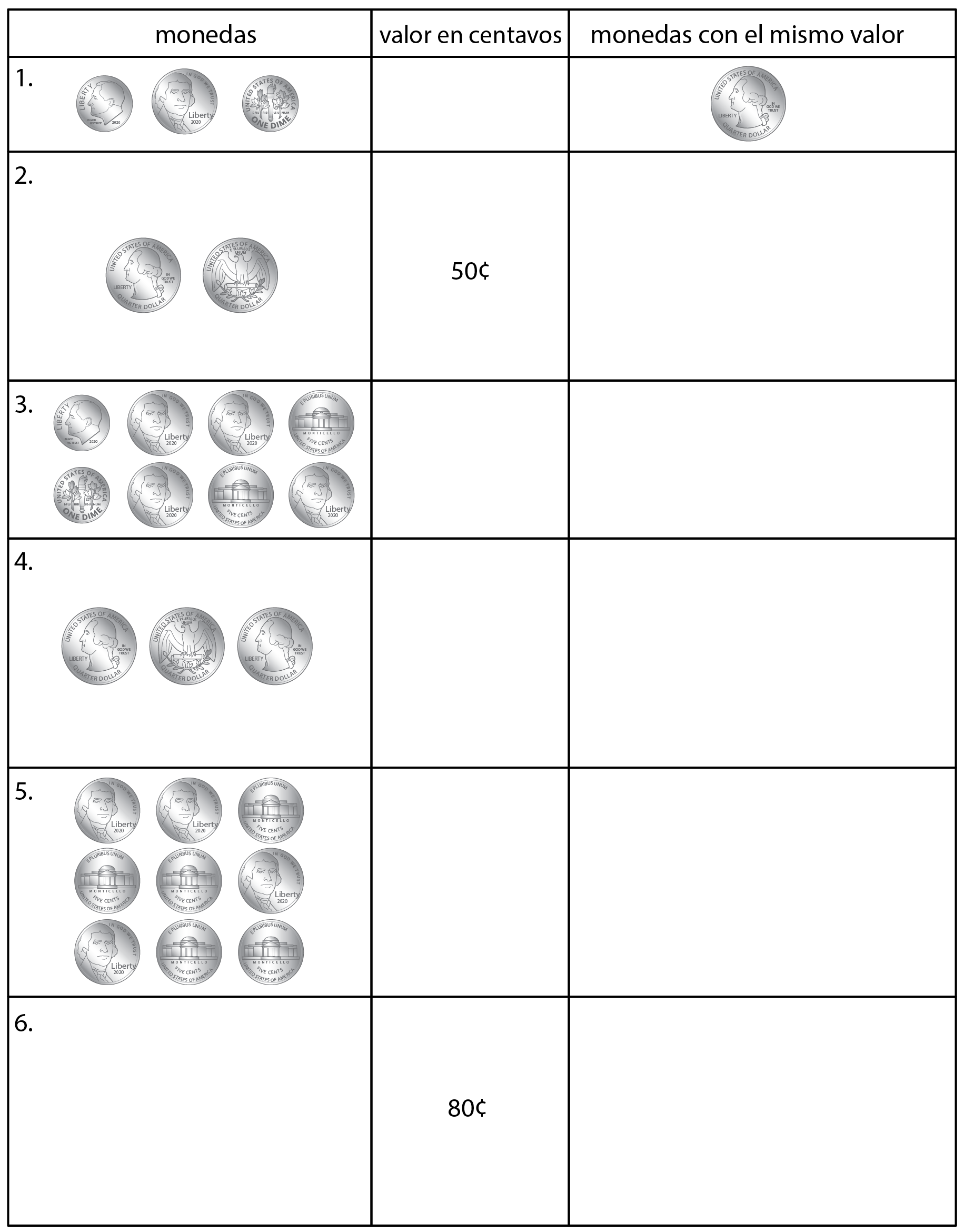 16.2: Más monedas para compararMonedas de Elena 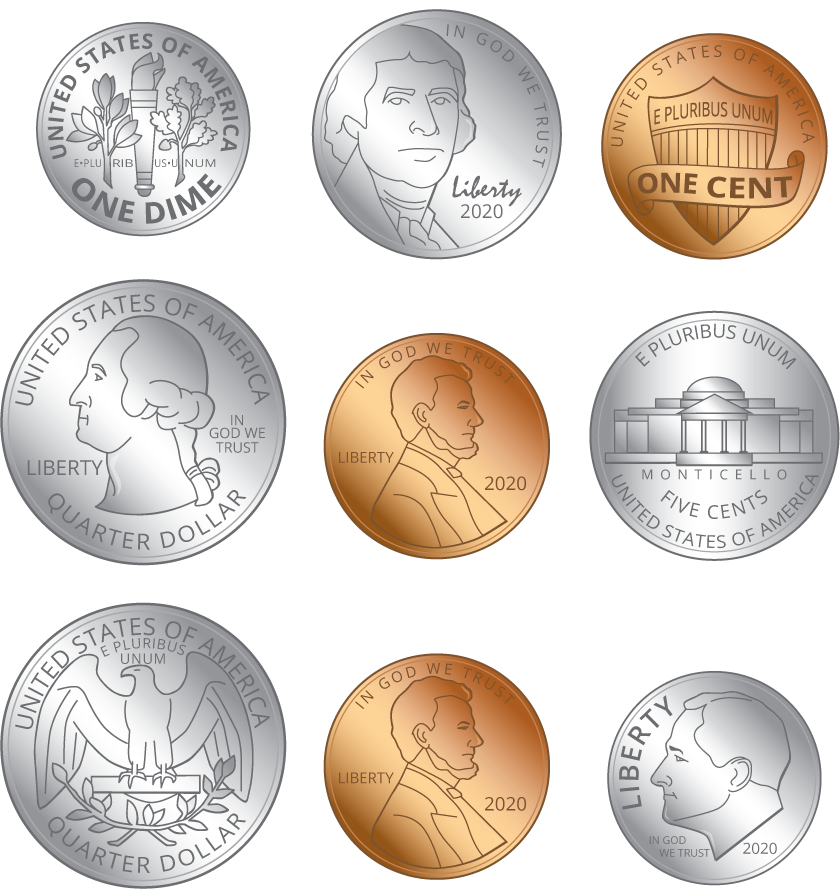 Elena tiene:quartersdimesnickelspennies¿Cuántos centavos hay? Muestra cómo pensaste.Monedas de Tyler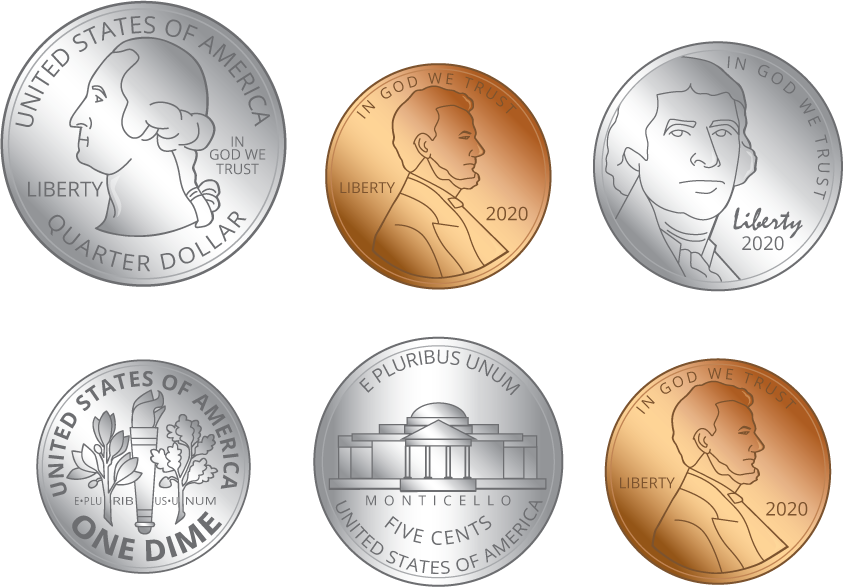 Tyler tiene:quartersdimesnickelspennies¿Cuántos centavos hay? Muestra cómo pensaste.Haz tu propio grupo de monedas que tenga un valor de 97¢.Usé:quartersdimesnickelspenniesHaz tu propio grupo de monedas que tenga un valor de 66¢. Usa la menor cantidad posible de monedas.Usé:quartersdimesnickelspennies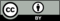 © CC BY 2021 Illustrative Mathematics®